UMOWA NR  ……… 2023W   dniu  …………………  r.   w   Węglińcu   została   zawarta   umowa   pomiędzy:   Gminą Węgliniec ul. Sikorskiego 3, 59-940 Węgliniec,reprezentowaną przez Burmistrza Gminy i Miasta Węgliniec Mariusza Wieczorek przy kontrasygnacie Skarbnika Gminy i Miasta Węgliniec Jolanty Zawisza, zwaną dalej „Zamawiającym” a………………………………………………………………………………………………………………………………………………………………………………………………zwanym w dalszej części umowy „Wykonawcą” Z uwagi na szacunkową wartość zamówienia nieprzekraczającą 130 000,00 złotych, o której mowa w art. 2 ust. 1 pkt 1 ustawy z dnia 11 września 2019r. – Prawo zamówień publicznych (Dz. U. z 2022 r. poz. 1710 z późn. zm.), do niniejszej umowy nie stosuje się przepisów ustawy.Wykonawca oświadcza, że nie podlega wykluczeniu z postępowania o udzielenie niniejszego zamówienia na podstawie art. 7 ust. 1 ustawy z dnia 13 kwietnia 2022r. o szczególnych rozwiązaniach w zakresie przeciwdziałania wspieraniu agresji na Ukrainę oraz służących ochronie bezpieczeństwa narodowego.§ 1 Zakres umowy.Zamawiający zamawia, a Wykonawca zobowiązuje się do wykonania robót budowlanych w ramach projektu pn.: „Budowa przejść dla pieszych na drodze gminnej – ul. Piłsudskiego w Węglińcu.Zakres zamówienia obejmuje realizację następujących zadań:Zadanie nr 1 obejmuje budowę 3 nowych przejść dla pieszych i odtworzenie 1 przejścia dla pieszych na ul. Piłsudskiego.Przejście dla pieszych nr 1 – na odcinku 0,000+0,110 km, na wysokości posesji nr 24 - nowe przejście przy przystanku autobusowym,Przejście dla pieszych nr 2 – na odcinku 0,000+0,220 km, na wysokości posesji nr 22 - nowe przejście przy sklepie wielkopowierzchniowym, montaż znaków aktywnych D-6 wraz z osprzętem, wykonanie elementów poprawiających bezpieczeństwo osób niewidzących oraz niedowidzących, 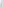 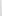 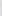 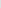 Przejście dla pieszych nr 3 – na odcinku 0,000+0,415 km, na wysokości posesji nr 16b - nowe przejście przy sklepie wielkopowierzchniowym, montaż znaków aktywnych D-6 wraz z osprzętem, wykonanie elementów poprawiających bezpieczeństwo osób niewidzących oraz niedowidzących, Przejście dla pieszych nr 4 – na odcinku 0,000+0,560 km, na wysokości posesji nr 12 - dojście do osiedla przy ul. Mickiewicza.Zadanie nr 2Przedmiotem zamówienia jest wykonanie zadania pn. „Przebudowa drogi gminnej – ul. Piłsudskiego w Węglińcu”, w ramach którego wykonane zostaną m.in. następujące roboty budowlane: Wykonanie wykopów w gruntach nieskalistych,Podbudowa z kruszywa łamanego stabilizowanego mechanicznie,Nawierzchnie z betonowej kostki brukowej,Betonowe obrzeża chodnikowe,Pomiar powykonawczy,Renowacja rowów,Oznakowanie pionowe.Szczegółowy zakres przedmiotu umowy określa następująca dokumentacja:Przedmiary robót, Specyfikacje Techniczne Wykonania i Odbioru Robót,załączniki mapowe docelowej organizacji ruchu ul. Piłsudskiego w Węglińcu.Wykonawca oświadcza, że otrzymał i zapoznał się z dokumentacją, o której mowa w ust. 3, oraz że nie wnosi do niej uwag ani zastrzeżeń.Przedmiot umowy, o którym mowa w ust. 2 i 3 zostanie wykonany z materiałów i wyrobów Wykonawcy w ramach wynagrodzenia, o którym mowa w § 3 ust. 1.W ramach zamówienia wykonawca jest zobowiązany, we własnym zakresie i na własny koszt, do:prowadzenia robót zgodnie z obowiązującym prawem, w tym między innymi z ustawą z dn. 16.04.2004r o ochronie przyrody;oznakowania i zabezpieczenia placu budowy, zapewnienie bezpieczeństwa ruchu (obejmujące też poruszanie się po terenie budowy) ze szczególnym uwzględnieniem bezpieczeństwa osób;opracowana projektu organizacji ruchu na czas budowy;rozwiązania kwestii poboru wody i energii elektrycznej; uporządkowania terenu po zakończeniu budowy;dokonania wywozu gruzu i innych materiałów rozbiórkowych oraz odpadów. Wykonawca ponosi wszelkie koszty związane z utylizacją odpadów, przekazaniem i transportem odpadów na składowisko. Wszędzie tam, gdzie przedmiot niniejszej umowy jest opisany przez wskazanie znaków towarowych, patentów lub pochodzenia, źródła lub szczególnego procesu lub poprzez odniesienie do norm, europejskich ocen technicznych, specyfikacji technicznych i systemów referencji technicznych, Zamawiający dopuszcza zastosowanie przez Wykonawcę rozwiązań równoważnych w stosunku do opisanych przez Zamawiającego, pod warunkiem, że będą one posiadały co najmniej takie same lub lepsze parametry techniczne i funkcjonalne i nie obniżą standardów określonych w dokumentacji projektowej. Zaoferowane rozwiązanie równoważne nie może powodować konieczności przeprojektowywania dokumentacji projektowej. W przypadku, gdy Wykonawca zaoferuje urządzenia, instalacje, materiały oraz inne elementy jako równoważne, zobowiązany jest do złożenia stosownych dokumentów, uwiarygodniających te materiały lub urządzenia. Treść tych dokumentów powinna być na tyle szczegółowa i jednoznaczna, aby Zamawiający przy ich ocenie mógł ocenić spełnienie wymagań dotyczących ich parametrów oraz rozstrzygnąć, czy zaproponowane rozwiązania są równoważne. Oznacza to, że na Wykonawcy spoczywa obowiązek wykazania, że zaoferowane przez niego rozwiązania są równoważne w stosunku do opisanych przez Zamawiającego. Wszystkie zaproponowane przez Wykonawcę równoważne rozwiązania muszą posiadać parametry techniczne i funkcjonalne nie gorsze od określonych w dokumentacji projektowej oraz posiadać stosowne dopuszczenia i atesty. Jeżeli w dokumentacji projektowej lub technicznej powołane są konkretne normy i przepisy, które spełniać mają materiały, sprzęt i inne towary oraz wykonane i zadane roboty, będą obowiązywać postanowienia najnowszego wydania lub poprawionego wydania powołanych norm i przepisów. Materiały zastosowane przez Wykonawcę przy wykonywaniu robót muszą być nowe i nieużywane, odpowiadać wymaganiom norm i przepisów wymienionych w Specyfikacji Technicznej Wykonania i Odbioru Robót, posiadać wymagane polskimi przepisami atesty i certyfikaty, w tym również świadectwa dopuszczenia do obrotu oraz certyfikaty bezpieczeństwa. § 2 Terminy realizacji umowy.Strony ustalają następujące terminy wykonania przedmiotu umowy:Wykonawca zgłosi gotowość do odbioru końcowego na 3 dni przed terminem zakończenia umowy,zakończenie wykonania przedmiotu umowy nastąpi do dnia 30.11.2023r. za datę zakończenia wykonania przedmiotu umowy przyjmuje się datę skutecznego dokonania odbioru końcowego bez wad i usterek.§ 3 Wynagrodzenie.Wynagrodzenie ryczałtowe za wykonanie przedmiotu umowy ustala się na podstawie
oferty Wykonawcy na kwotę brutto: ………… zł (słownie: ………), w tym podatek VAT (23%), w tym:za wykonanie zadania nr 1………… zł brutto (słownie: ………),za wykonanie zadania nr 2………… zł brutto (słownie: ………).Wynagrodzenie wykonawcy wynikające z faktury VAT będzie płatne z zachowaniem mechanizmu podzielonej płatności, zgodnie z art. 108a ust. 1 ustawy o podatku od towarów i usług (Dz.U. z 2022r., poz. 931 z późn.zm.).Wynagrodzenie to obejmuje wykonanie wszystkich robót niezbędnych do zrealizowania przedmiotu umowy.Należne Wykonawcy wynagrodzenie będzie płatne po zakończeniu robót i podpisaniu protokołu odbioru końcowego wykonanych robót.Fakturę wystawić na: Gmina Węgliniec, ul. Sikorskiego 3, 59 – 940 Węgliniec NIP: 615 – 18 – 08 – 660.Podstawę do wystawienia faktury stanowić będzie protokół bezusterkowego odbioru robót potwierdzony przez upoważnionych przedstawicieli stron. Zamawiający może odmówić podpisania protokołu do czasu usunięcia stwierdzonych wad wykonanych robót. Wynagrodzenie za wykonane roboty będzie płatne z rachunku bankowego Zamawiającego w terminie 30 dni od daty doręczenia faktury na rachunek bankowy Wykonawcy: …………………§ 4 Obowiązki StronZamawiający zobowiązany jest do:wprowadzenia Wykonawcy na teren budowy na podstawie protokołu przekazania placu budowy,przekazania terenu budowy w terminie 7 dni od dnia podpisania umowy, zapewnienia nadzoru inwestorskiego,odbioru robót zanikających i końcowego odbioru przedmiotu umowy oraz uczestnictwa w przekazaniu do eksploatacji.Wykonawca zobowiązany jest do:wykonania przedmiotu umowy zgodnie z dokumentacją, o której mowa w § 1 ust. 3, zasadami wiedzy technicznej i przepisami prawa,protokolarnego przejęcia terenu budowy,zabezpieczenia terenu budowy na swój koszt, z zachowaniem najwyższej staranności i uwzględnieniem specyfiki przedmiotu umowy oraz jego przeznaczenia. Koszty robót zabezpieczenia terenu budowy obciążają Wykonawcę,wykonania przedmiotu umowy z wyrobów dopuszczonych do obrotu i powszechnego lub jednostkowego stosowania w budownictwie zgodnie z art. 10 ustawy z dnia 7 lipca 1994r. Prawo budowlane (Dz. U. z 2023 r. poz.682 ze zm.) oraz spełniających parametry techniczne określone w dokumentacji projektowej i szczegółowej specyfikacji technicznej wykonania i odbioru robót budowlanych. Wykonawca przed użyciem wyrobów zobowiązany jest do przekazania Zamawiającemu (inspektorowi nadzoru) dokumentów potwierdzających spełnienie wymogów określonych w zdaniu poprzednim i uzyskanie jego akceptacji na użycie danych wyrobów,zorganizowania, a następnie zlikwidowania zaplecza budowy w ciągu 3 dni od daty odbioru końcowego robót. Koszty organizacji i doprowadzenia do stanu pierwotnego terenu zaplecza budowy obciążają Wykonawcę,przerwania robót na żądanie Zamawiającego oraz zabezpieczenia wykonanych robót przed ich zniszczeniem,uzyskania wszystkich uzgodnień potrzebnych do zrealizowania zamówienia,zgłaszania inspektorowi nadzoru do odbioru robót zanikających lub ulegających zakryciu. Nie zgłoszenie tych robót inspektorowi daje podstawę Zamawiającemu do żądania odkrycia robót i przywrócenie stanu poprzedniego na koszt i ryzyko Wykonawcy,przekazania Zamawiającemu w dniu zgłoszenia do odbioru dokumentacji pozwalającej na ocenę prawidłowego wykonania robót zgłoszonych do odbioru oraz dokumentów gwarancyjnych uzyskanych od producentów dotyczących gwarancji, o której mowa w § 6,zgłoszenia przedmiotu umowy do odbioru końcowego, uczestniczenia w czynnościach odbioru i zapewnienia usunięcia stwierdzonych wad,dbania o należyty stan i porządek na terenie budowy, uporządkowania terenu robót.Wykonawca ponosi odpowiedzialność wobec Zamawiającego oraz osób trzecich za szkody powstałe w związku z wykonywaniem niniejszej umowy i zobowiązany będzie do ich naprawienia w pełnej wysokości.§ 5 Przedstawiciele Stron.Zamawiający powołuje inspektora nadzoru, który działa w granicach umocowania określonego przepisami ustawy z dnia 7 lipca 1994r Prawo budowlane (Dz. U. z 2023r. poz. 682 z późn. zm.). Inspektor nadzoru uprawniony jest do wydawania Wykonawcy poleceń związanych z jakością i ilością robót, które są niezbędne do prawidłowego oraz zgodnego z umową wykonania przedmiotu umowy.Inspektor nadzoru, wymieniony w ust. 1 oraz Wykonawca nie są uprawnieni do podejmowania w imieniu Zamawiającego decyzji niosących skutki finansowe powodujące zwiększenie wynagrodzenia Wykonawcy ustalonego w § 3.Zamawiający może odmówić zapłaty wynagrodzenia za wykonane roboty zamienne. Wykonawca poniesie wszystkie konsekwencje finansowe i prawne wykonania tych robót bez zgody Zamawiającego.Wykonawca ma obowiązek uczestniczenia w naradach koordynacyjnych.Koordynacje i nadzorowanie wszelkich czynności związanych z realizacją umowy sprawować będzie w imieniu Zamawiającego Kierownik Urzędu Gminy i Miasta w Węglińcu – Wydziału Infrastruktury Komunalnej lub osoba przez niego wyznaczona.Wykonawca jest zobowiązany do zapewnienia Zamawiającemu oraz wszystkim osobom przez niego upoważnionym oraz pracownikom organów Nadzoru Budowlanego dostępu na teren budowy, a także do wszystkich miejsc, gdzie są lub gdzie przewiduje się wykonanie robót związanych z realizacją przedmiotu umowy.Przedstawicielem Wykonawcy na budowie będzie kierownik budowy, zatrudniony przez Wykonawcę wyłącznie do realizacji przedmiotu zamówienia objętego niniejszą umową oraz zobowiązany do codziennej obecności na terenie budowy.§ 6 Rękojmia za wady i gwarancja.Odpowiedzialność Wykonawcy z tytułu rękojmi za wady wynosi 36 miesięcy. Wykonawca udziela gwarancji na roboty budowlane na okres 36 miesięcy liczony od dnia odbioru końcowego. Okres gwarancji ulega odpowiednio przedłużeniu o czas trwania napraw. Warunki gwarancji określa dokument gwarancyjny .Wykonawca udziela gwarancji na zamontowane wyroby i urządzenia, zgodnie z przedłożonymi gwarancjami producentów tych wyrobów i urządzeń, ale nie mniej niż 24 miesiące.Zamawiający wykonuje uprawnienia z tytułu rękojmi za wady niezależnie od uprawnień wynikających z gwarancji. Bieg terminu gwarancji i rękojmi za wady rozpoczyna się w dniu bezusterkowego odbioru przedmiotu umowy i wydania przez Wykonawcę dokumentów gwarancyjnych.W przypadku wykrycia wad w przedmiocie umowy, Wykonawca będzie zobowiązany do ich usunięcia w terminie 5 dni kalendarzowych od dnia pisemnego zgłoszenia ich przez Zamawiającego, w ramach rękojmi za wady.§ 7 Kary umowne.Strony postanawiają, że obowiązującą je formę odszkodowania stanowią kary umowne.Kary te będą naliczane w następujących wypadkach i wysokościach: Wykonawca płaci Zamawiającemu kary umowne:za zwłokę w wykonywaniu przedmiotu umowy w wysokości 0,5 % wynagrodzenia umownego o którym mowa w § 3 ust. 1 za każdy dzień zwłoki;za odstąpienie od niniejszej umowy z przyczyn zależnych od Wykonawcy w wysokości 2.000,00 (sł.: dwa tysiące złotych).Zamawiający płaci Wykonawcy karę umowną z tytułu odstąpienia od umowy z przyczyn niezależnych od Wykonawcy (z wyłączeniem przypadku wystąpienia istotnej zmiany okoliczności powodującej, że wykonanie umowy nie leży w interesie publicznym, czego nie można było przewidzieć w chwili zawarcia umowy) w wysokości 2.000,00 (sł.: dwa tysiące złotych).§ 8 Odbiór robót.Wykonawca powiadamia na piśmie Zamawiającego o osiągnięciu gotowości do odbioru końcowego przedmiotu umowy na nie mniej niż 3 dni przed planowanym terminem zakończenia robót. Zamawiający wyznaczy termin i rozpocznie czynności odbioru, przez które rozumie się także dokonanie odbioru od Wykonawcy skompletowanych wszystkich wymaganych przepisami dokumentów.Jeżeli Zamawiający stwierdzi, że przedmiot umowy nie został wykonany, tj. roboty nie zostały zakończone, odmówi dokonania odbioru i w porozumieniu z Wykonawcą wyznaczy termin ponownego złożenia przez Wykonawcę wniosku o dokonanie odbioru końcowego.Zamawiający przystąpi do odbioru końcowego robót i sporządzi protokół z przyjęcia robót najpóźniej w terminie 3 dni roboczych od daty zgłoszenia o zakończeniu robót.Strony postanawiają, że z czynności odbioru będzie spisany protokół, zawierający wszelkie ustalenia dokonane w toku odbioru, jak też terminy wyznaczone na usunięcie stwierdzonych przy odbiorze wad.Wykonawca zobowiązany jest do zawiadomienia Zamawiającego (inspektora nadzoru) o usunięciu wad oraz do żądania wyznaczenia terminu odbioru zakwestionowanych uprzednio robót, jako wadliwych. Usunięcie wad powinno być stwierdzone protokolarnie.Stwierdzone w okresie rękojmi, na podstawie protokołów ujawnienia usterek, usterki lub wady Wykonawca usunie na własny koszt najpóźniej w terminie 14-stu dni licząc od dnia otrzymania pisemnego ich zgłoszenia.Jeżeli Wykonawca nie usunie wad w żądanym terminie, Zamawiający po uprzednim zawiadomieniu Wykonawcy zleci ich usunięcie osobie trzeciej na koszt Wykonawcy i opłaci z kwoty wniesionego zabezpieczenia.Zamawiający jest zobowiązany do dokonania odbioru robót w ciągu 5 dni od powiadomienia go przez Wykonawcę o usunięciu wad.Jeżeli w toku czynności Komisji odbioru końcowego zostaną stwierdzone wady, to Zamawiającemu przysługują następujące uprawnienia:jeżeli wady nadają się do usunięcia, może odmówić odbioru do czasu usunięcia wad,jeżeli wady nie nadają się do usunięcia lub uniemożliwiają użytkowanie przedmiotu umowy to:- Zamawiający może obniżyć odpowiednio wynagrodzenie,- Zamawiający może odstąpić od umowy lub żądać wykonania przedmiotu odbioru po raz drugi.W okresie rękojmi za wady Wykonawca zobowiązany jest do pisemnego zawiadomienia
Zamawiającego o zaistnieniu jednej z następujących okoliczności w terminie 7 dni od jej
zaistnienia:- zmianie siedziby lub nazwy firmy Wykonawcy;- zmianie osób reprezentujących Wykonawcę;- ogłoszeniu upadłości Wykonawcy;- likwidacji firmy Wykonawcy.§ 9 Zmiany w umowie.Zamawiający dopuszcza wprowadzenie do umowy wyłącznie w drodze aneksu, poprzedzonych pisemnym umotywowanym wnioskiem strony zainteresowanej wprowadzeniem wnioskowanych zmian z uwzględnieniem warunków ich wprowadzenia.Dopuszczalna jest zmiana wynagrodzenia Wykonawcy:w przypadku zmiany w okresie obowiązywania umowy stawki podatku VAT, wynagrodzenie brutto ulegnie zmianie stosownie do zmiany tej stawki, przy czym wynagrodzenie netto pozostaje bez zmian,w przypadku zmiany powszechnie obowiązujących przepisów prawa w zakresie mającym wpływ na realizację przedmiotu zamówienia. Zamawiający może zmienić termin realizacji przedmiotu umowy w przypadku:działania siły wyższej,zmian dokonanych na podstawie art. 23 pkt 1 ustawy Prawo budowlane - zmiana rozwiązaniach projektowych - jeżeli są one uzasadnione koniecznością zwiększenia bezpieczeństwa realizacji robót budowlanych lub usprawnienia procesu budowy,wystąpienia niekorzystnych warunków atmosferycznych uniemożliwiających prowadzenie prac,z powodu działań osób trzecich uniemożliwiających wykonanie prac, które to działania nie są konsekwencją winy, którejkolwiek ze stron.Termin wykonania umowy może zostać wydłużony maksymalnie o czas zwłoki spowodowanego okolicznościami określonymi w ust. 3.§ 10 Odstąpienie od umowy.Zamawiającemu przysługuje prawo do odstąpienia od umowy w przypadkach określonych w kodeksie cywilnym, a także w szczególności, gdy:wystąpi istotna zmiana okoliczności powodująca, że wykonanie umowy nie leży w interesie publicznym, czego nie można było przewidzieć w chwili zawarcia umowy i Zamawiający odstąpił od umowy w terminie 14 dni od powzięcia wiadomości o powyższych okolicznościach. W takim przypadku Wykonawca może żądać jedynie wynagrodzenia należnego mu z tytułu wykonania części umowy,Wykonawca z nieuzasadnionych przyczyn nie rozpoczął robót w terminie 7 dni od przekazania placu budowy,Wykonawca przerwał realizację robót i przerwa ta trwa dłużej niż 14 dni.Wystąpienia konieczności wielokrotnego dokonywania bezpośredniej zapłaty podwykonawcy lub dalszemu podwykonawcy.Odstąpienie od umowy, o którym mowa w ust 1, powinno nastąpić - pod rygorem nieważności – w formie pisemnej i powinno zawierać uzasadnienie.§ 11 Postanowienia końcowe.Strony ustalają, że w sprawach nieuregulowanych w niniejszej umowie będą miały zastosowanie przepisy ustawy Prawo zamówień publicznych, kodeksu cywilnego i ustawy Prawo budowlane.Strony umowy zobowiązują się do niezwłocznego powiadamiania o każdej zmianie adresu.W przypadku niezrealizowania zobowiązania wskazanego w ust. 2, pisma dostarczane pod adres wskazany w niniejszej umowie uważa się za doręczone.Sądem właściwym dla rozstrzygnięcia sporów związanych z umową jest Sąd miejscowo właściwy dla siedziby Zamawiającego.Umowę sporządzono w dwóch jednobrzmiących egzemplarzach, jeden dla Wykonawcy, jeden dla Zamawiającego.	Zamawiający 					WykonawcaSporządził: Wydział Infrastruktury Komunalnej: I. Piffer